Тест - контроль усвоение учебного материалаотделение ВОЛЕЙБОЛ1. Основным способом приема мяча с подачи в волейболе является …а) нижняя передача мяча двумя руками;б) нижняя передача одной рукой;в) верхняя передача двумя руками.2. Верхняя передача мяча выполняется приемом мяча …а) на все пальцы обеих рук;б) на три пальца и ладони рук;в) на ладони;г) на большой и указательный пальцы обеих рук.3. При приеме мяча двумя руками снизу не рекомендуется принимать мяч …а) на сведённые предплечья,б) на раскрытые ладони;в) на сомкнутые кулаки.4. Обязательным условием правильного выполнения верхней передачи мяча является …а) приём игроком стойки волейболиста;б) своевременный выход игрока под мяч и выбор исходного положения;в) своевременное сгибание и разгибание ног.5. При верхней передаче мяча на большое расстояние передача заканчивается а) коротким движением рук и полным выпрямлением ног;б) полусогнутыми руками;в) полным выпрямлением рук и ног.6. При приёме мяча сверху двумя руками соприкосновение пальцев с мячом должно происходить на …а) уровне верхней части лица в 15- от него;б) расстоянии 30- выше головы;в) уровне груди.7. Что не является ошибкой при приеме мяча сверху?а) приём на выставленные вперед большие пальцы рук,б) прием на кисти рук, поставленные параллельно друг другу,в) прием на все пальцы рук.8. Какой способ приема мяча следует применить, если подача сильная и мяч немного не долетает до игрока?а) сверху двумя руками,б) снизу двумя руками,в) одной рукой снизу.9. Часто при неправильном приеме мяча сверху происходит растяжение мышц (связок) большого пальца руки. Что нельзя делать при оказании первой доврачебной помощи?а) охлаждать поврежденный сустав,б) согревать поврежденный сустав,в) обратиться к врачу через несколько дней.10. Есть ли ошибка в постановке пальцев рук при приеме мяча сверху (рис. 1)?а) ошибки нет,б) ошибка есть.11. Какой подачи не существует?а) одной рукой снизу,б) двумя руками снизу,в) верхней прямой,г) верхней боковой.12. Выпрыгивание на блок выполняется толчком вверх …а) одной ногой;б) обеими ногами.13. Укажите правильное исходное положение рук при блокировании (рис. 2).а) 1;б) 2.14. Напишите, какие действия или термины относятся к волейболу: 1) очко, 2) гол, 3) зона, 4) пенальти, 5) подсечка, 6) переход, 7) блок, 8) вне игры, 9) партия, 10) штрафной удар.а) 1, 3, 7, 9;б) 1, 2, 5, 7, 10;в) 2, 4, 5, 6, 8.15. Волейбольная площадка условно делится на зоны. На какой из площадок правильно обозначены зоны (рис. 3)?а) 1;б) 2;в) 3.16. Укажите правильное направление перехода из зоны в зону при получении права на подачу (рис. 4).а) 1;б) 2;в) 3.17. На крупных соревнованиях по волейболу игра проводится из …а) двух партий;б) трех партий;в) пяти партий.18. До скольких очков ведется счет в решающей (3-й или 5-й) партии?а) до 15 очков,б) до 20 очков,в) до 25 очков.19. Допускается ли команда волейболистов до участия в соревнованиях, если в ее составе 5 человек?а) допускается,б) не допускается,в) допускается с согласия команды соперника.20. Сколько еще касаний мяча может сделать принимающая подачу команда, если прием мяча с подачи считать первым касанием?а) одно.б) два,в) три.21. Если после разрешения судьи на подачу, подающий игрок подбросил мяч и не произвел по нему удар, то …а) подача считается проигранной;б) подача повторяется этим же игроком;в) подача повторяется другим игроком этой же команды.22. Если при подаче мяч коснулся сетки и перелетел на сторону соперника, то а) подача повторяется;б) игра продолжается;в) подача считается проигранной.23. Если при подаче мяча подающий игрок наступает на разметку лицевой линии площадки или переходит ее, то …а) подача повторяется;б) подача считается проигранной;в) игра продолжается.24. Сколько игроков-волейболистов могут одновременно находиться на волейбольной площадке во время проведения соревнований?а) шесть,б) десять,в) двенадцать.25. Какой жест судьи означает удаление игрока с площадки (рис. 5)?26.Какой жест судьи означает «спорный мяч» (рис. 6)?27.Игроки каких зон могут принимать участие в групповом блоке (ставить групповой блок)?а) 1, 2, 3;б) 2, 3, 4;в) 3, 4, 5.28. Специальная разминка волейболиста включает в себя ?…а) беговые упражнения с утяжелителями,б) упражнения с мячом;в) силовые упражнения с гантелями.29. При каком счете может закончиться игра пятой партии?а) 15:13;б) 25:26;в) 27:29.30. Стойка волейболиста помогает игроку …а) быстро переместиться «под мяч»;б) следить за полетом мяча;в) выполнить нападающий удар.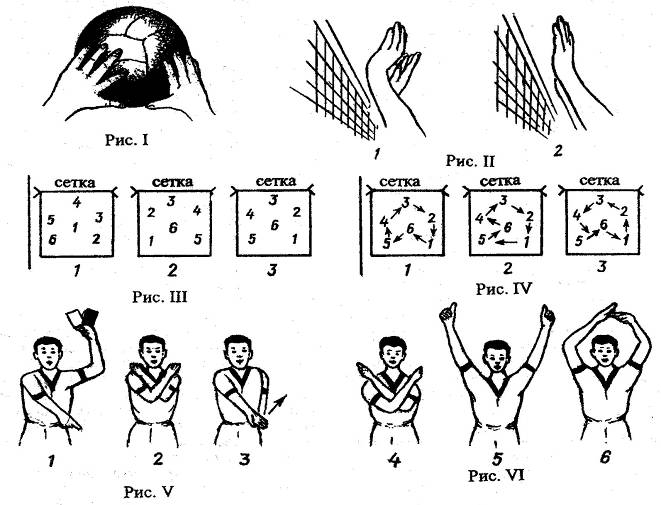 